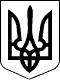 ПроектУКРАЇНАЧЕЧЕЛЬНИЦЬКА РАЙОННА РАДАВІННИЦЬКОЇ ОБЛАСТІРІШЕННЯ ________ 2019 року                                                          23 сесія 7 скликанняПро внесення змін до районної Програми «Майбутнє Чечельниччини в збереженні здоров’я громадян» на 2016-2020 рокиВідповідно до пункту 16 частини 1 статті 43 Закону України «Про місцеве самоврядування в Україні», враховуючи клопотання адміністрації КНП «Чечельницький	 ЦПМСД»,  висновки постійних комісій районної ради з питань бюджету та комунальної власності, з питань соціального захисту населення, освіти, культури, охорони здоров’я, спорту та туризму, районна рада ВИРІШИЛА:1.Внести зміни до районної Програми «Майбутнє Чечельниччини в збереженні здоров’я громадян» на 2016-2020 роки, затвердженої рішення 5 сесії районної ради 7 скликання від 15 липня 2016 року № 92, а саме: 1) розділ  ІІ «Напрями діяльності  у сфері охорони здоров’я на 2016-2020 роки»  доповнитипідрозділом:«Надання медичної допомоги хворим з хронічною нирковою недостатністю, які отримують програмний гемодіаліз» (додаток 1);2) розділ ІІ «Розвиток спеціалізованої та високоспеціалізованої медичної допомоги населенню» в Напрямахдіяльності та заходахПрограми доповнитипунктом 6 «Надання медичної допомоги хворим з хронічною нирковою недостатністю, які отримують програмний гемодіаліз», відповідно збільшивши загальне фінансування Програми(додаток 2).2. Контроль за виконанням цього рішення покласти на постійні комісії районної ради  з питань бюджету та комунальної власності (Савчук В.В.),          з питань соціального захисту населення, освіти, культури, охорони здоров’я, спорту та туризму (Воліковська Н.В.). Голова районної ради						С.П’ЯНІЩУККоваль В.А.Савчук В.В.Воліковська Н.В.Катрага Л.П.Кривіцька І.О.Лисенко Г.М.Крук Н.А.